ОПРОСНЫЙ ЛИСТ ДЛЯ ПОДБОРА ЕМКОСТИ DATA SHEET FOR TANK SELECTION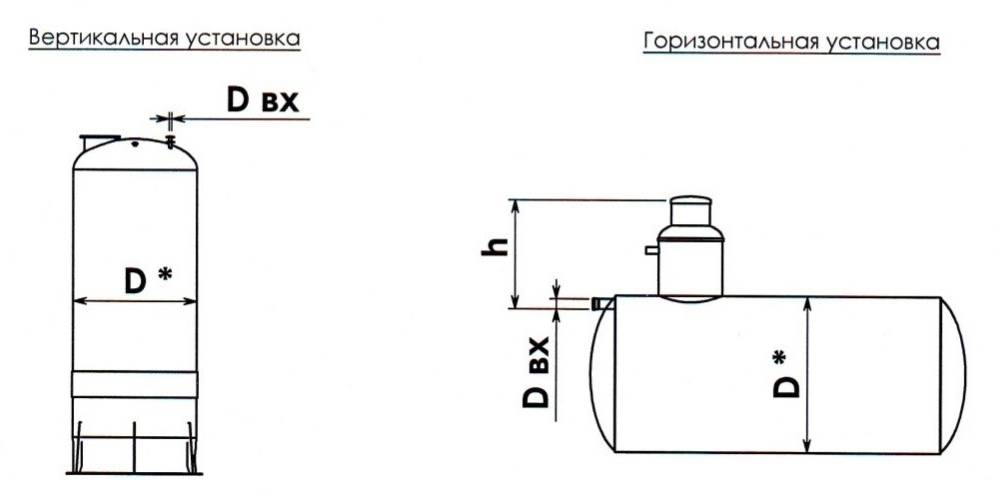 Особые требования: /Special requirements:Дата/Date_________________Подпись/Signature_____________________Заказчик/CustomerАдрес объекта/Object addressКонтактное лицо/Contact personТелефон/факс/e-mail/Tel/fax/e-mail№Параметр/ CharacteristicsЕд.изм. / Unit measureЗначение/Value1Объем емкости/ Tank volumeм. куб. /m32Предполагаемый диаметр емкости, D/Supposed diameter of the tank, Dмм/mm3Вертикальная или горизонтальная емкость/Vertical or horizontal tank4Размещение емкости: наземное, подземное, в помещении, под проезжей частью. /Arrangement of the tank: above ground, underground, inside, under carriageway5Тип или химический состав жидкости/Type and chemical composition of liquid6Максимальная температура жидкости/Maximum temperature of the liquidºС/ ºС7Возможное максимальное внутреннее давление/Possible maximum internal pressureкг/см²/kg/cm28Глубина залегания подводящей трубы для подземной установки, h/Depth of coverage of inlet pipe for underground installation, hмм/mm9Диаметр входящей трубы, Dвх/Diameter of entering pipe, D of inletмм/mm10Наличие фланцевых соединений/Presence of flange couplings